Simplify.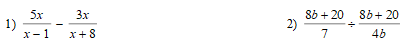 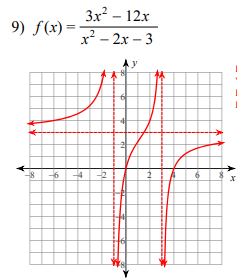 State the EB for the rational function.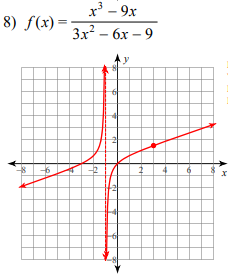 Solve the rational equation.3) 				4)  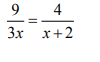 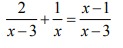 